     JÍDELNÍČEK                                          Týden od  13.3.-17.3.2023                                           AlergenyPondělí:              Přesnídávka                 Chléb, máslo, plátkový sýr – Knihovna Horní Lideč                         1,3,7                       	Oběd                            Čočková polévka, čaj, voda                                                   Zapékané těstoviny se špenátem a zakysanou smetanou, st.okurek      1,3,7  	Svačinka                      Medová kolečka s mlékem, ovoce, čaj, voda                                        1,3,7Úterý: 	Přesnídávka                Rohlík, sýrová pomazánka s celerem, zelenina, čaj, džus                      1,3,7,9	Oběd                           Zeleninová polévka s kapáním, čaj, džus                                                                                            Rybí filé na másle, rýže s kedlubnou                                                     1,3,4,7,9            Svačinka                      Slunečnicová kostka, ovocný talíř, kakao, čaj                                       1,3,7   Středa:	Přesnídávka	          Chléb, vajíčková pěna s mrkví, zelenina, čaj, voda s pomerančem       1,3,7                    Oběd                           Petrželová polévka, čaj, voda s pomerančem                                                                                                            Sekaná pečeně, brambory                                                                      1,3,7                                           	Svačina		          Rohlík, nutela, ovoce, mléko, čaj                                                          1,3,7Čtvrtek: 	Přesnídávka               Chléb, vitaminová pomazánka, ovoce, čaj, voda                                  1,3,7             Oběd		         Kyselice, čaj, voda                                                Kuřecí plátek zapékaný se sýrem, kari rýže                                           1,3,7            Svačina                      Rohlík, rama, zelenina, čaj, voda                                                           1,3,7Pátek:                                            	Přesnídávka               Chléb, cizrnová pomazánka, zelenina, čaj, voda s citronem                  1,3,7             Oběd		         Dýňová polévka, čaj, voda s citronem                                                Krůtí maso na zelenině, bulgur                                                               1,3,7	Svačina		         Jogurt, piškoty, ovoce, čaj, voda                                                            1,3,7              Pitný režim zajištěn po celou dobu provozuOvoce nebo zelenina je podávána k jídlu každý den.Čísla u pokrmů označují druh alergenu. Seznam alergenu je vyvěšen vedle jídelníčku.	(O) – ovoce jen pro dospělé                                                                  DOBROU CHUŤ!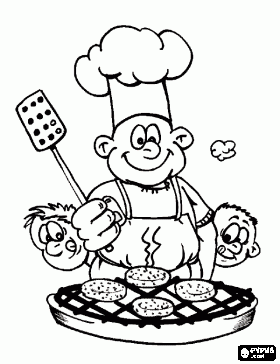   Monika Filáková	                                                                                                                Hana Tkadlecová                  (provozář)										   (kuchařka)